Pupil Pipeline gravity starter sheetWhat is Gravity?Read each sentence and fill in the spaces using the word box to help you.Gravity is a type of ______.Gravity is a _______ force.Gravity pulls everything __ _____.Gravity pulls objects downwards using _______.Gravity on ______ is different from the gravity on other planets and on the moon.Objects weigh _____ on the moon.Word boxpullingforceweightdownwardslessEarth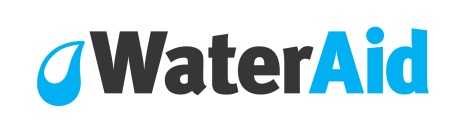 